In Re: P-2023-3039927(SEE ATTACHED LIST)Pike County Light & Power Company, Electric Division Petition of Pike County Light & Power Company for Approval of its Default Service Plan and Waiver of Commission Regulations  for period fromJune 1, 2024 Through May 31, 2027Initial Telephonic Prehearing Conference Notice	This is to inform you that an initial telephonic prehearing conference on the above-captioned case will be held as follows:Type:		Initial Call-In Telephonic Prehearing ConferenceDate: 		Thursday, June 15, 2023Time:		10:00 A.M.Presiding:	Deputy Chief Administrative Law Judge Mark A. Hoyer 
Phone: 412.565.3550	Fax: 717.231.4765	To participate in the Telephonic Prehearing Conference, You must dial the toll-free Conference number belowYou must enter the PIN number below when instructedYou must speak your name when prompted, and press #Then the telephone system will connect you to the conferenceToll-free Conference Number:	866.566.0651PIN Number:				59956427	Individuals representing themselves are not required to be represented by an attorney.  All others (corporation, partnership, association, trust or governmental agency or subdivision) must be represented by an attorney.  An attorney representing you should file a Notice of Appearance before the scheduled hearing date.	If you require an interpreter to participate in the conference, we will make every reasonable effort to have an interpreter present. Please call the scheduling office at the Public Utility Commission at least ten (10) business days prior to your hearing to submit your request.Scheduling Office:  717.787.1399AT&T Relay Service number for persons who are deaf or hearing-impaired:  1.800.654.5988The Public Utility Commission offers a free e-Filing Subscription Service, which allows users to automatically receive an email notification whenever a document is added, removed, or changed on the PUC website regarding a specific case.  Instructions for subscribing to this service are on the PUC’s website at http://www.puc.pa.gov/Documentation/eFiling_Subscriptions.pdf. cc:	DCALJ Hoyer
N. Miskanic
Calendar File
	P-2023-3039927 - PETITION OF PIKE COUNTY LIGHT & POWER COMPANY FOR APPROVAL OF ITS DEFAULT SERVICE PLAN AND WAIVER OF COMMISSION REGULATIONS  FOR THE PERIOD  JUNE 1, 2024 THROUGH MAY 31, 2027WHITNEY E SNYDER ESQUIRE
THOMAS J SNISCAK ESQUIRE
PHILLIP D DEMANCHICK  ESQUIRE
HAWKE MCKEON AND SNISCAK LLP
100 N 10TH STREET
HARRISBURG PA  17101
717.236.1300
wesnyder@hmslegal.com
tjsniscak@hmslegal.com
pddemanchick@hmslegal.com
Accepts eService
(Representing Pike County Light& Power
Company)

PATRICK CICERO ESQUIREOFFICE OF CONSUMER ADVOCATE 
555 WALNUT STREET5TH FLOOR FORUM PLACEHARRISBURG PA 17101-1923 pcicero@paoca.org
Accepts eServiceNAZAARAH SABREESMALL BUSINESS ADVOCATE555 WALNUT STREET1ST FLOOR FORUM PLACEHARRISBURG PA 17101ra-sba@pa.govtereswagne@pa.gov JUSTIN KEARNEYTITAN ENERGY - NEW ENGLAND INC750 MAIN STREET SUITE 1000HARTFORD CT 06103justinkearney@titanenergyne.com
RICHARD KANASKIE ESQUIREPENNSYLVANIA PUBLIC UTILITY COMMISSION BUREAU OF INVESTIGATION & ENFORCEMENT COMMONWEALTH KEYSTONE BUILDING 
400 NORTH STREET
HARRISBURG PA 17120 
rkanaskie@pa.govAccepts eServiceSTEPHEN D SPEARSKRISTIN RUEHLEACCENTURE LLP500 W MADISON STREET20TH FLOORCHICAGO IL 60661stephen.d.spears@accenture.comregulatory.licenses@accenture.comMICHAEL A AMABILEMAA INC D/B/A INDUSTRIAL ENERGY175 STRAFFORD AVENUESUITE ONEWAYNE PA 19087mamabile@focusedingenity.comAMALIA BERRIOSPAUL PUCHOTAMEREX BROKERS LLCONE SUGAR CREEK CENTER BOULEVARD SUITE 700SUGAR LAND, TX 77478aberrios@cantor.comppuchot@amerexenergy.com THOMAS O’CONNELLRJT ENERGY CONSULTANTS LLC
110 WASHINGTON AVENUE
NORTH HAVEN CT 06473
tucker@rjtenergy.comDEBORAH SIMONEREGIONAL RESOURCES ENERGY GROUP LLCPO BOX 597VOORHEES NJ 08043debbiesimone@comcast.net PHILLIP SOLOMONBUILDING SYSTEMS HOLDINGS, LLCFKA PROVIDENT ENERGY CONSULTING LLC55 STATE ROAD 1ST FLMEDIA PA 19063Phil.solomon@ics-builds.comJOSEPH MCGILLIANMARTIN F BROWNCOMMERCIAL UTILITY 
CONSULTANTS INC1556 MCDANIEL DRIVEWEST CHESTER PA 19380cuc@commercialutility.comJEANNIE MASTORIDESENERGY PROFESSIONALS LLC1315 CLEVELAND STREETCLEARWATER FL 3375Jmastorides@energyprofessionals.comCHRIS LOCASCIONANIA ENERGY INCORPORATED
4200 CANTERA DRIVE SUITE 219
WARRENVILLE IL 60555
clocascio@naniaenergy.com
MICHAEL W. DOWLINGCHRISLYNN ENERGY SERVICES 
3416 BABCOCK BOULEVARD
PITTSBURGH PA 15237
mike@chrislynnenergy.comAMY DICOLAGOLDSTAR ENERGY GROUP INC5429 HARDING HIGHWAY
BUILDING 500MAYS LANDING NJ 08330adicola@goldstar-energy.com TOD W SHERMANTYBEC ENERGY MANAGEMENT SPECIALISTS INC12 ROYAL DRIVELITITZ PA 17543twsherman@tybecenergy.com  BRIAN CROSSROBERT CROSSXENCOM GREEN ENERGY LLC1609 PRECISION DRIVEPLANO TX 75074
Brian.cross@xencom.com


FREDERICK J STEWARTUNITIL RESOURCES INC6 LIBERTY LANE WESTHAMPTON NH 03842-1720whitney@unitil.com corp@unitil.com IRA HOLTZMANLOWER ELECTRIC LLC1307 SHERMER ROADNORTHBROOK IL 60062ira@lowerelectric.com
PAUL SHAGAWATNICK GEROMEPREMIERE MARKETING LLC695 ROUTE 46 W STE 408FAIRFIELD, NJ 07004-1568pauls@myenergyauction.com Nicholas.gerome@myenergyauction.comKEVIN LAUTERJUNGCOMMUNITY ENERGY ADVISORS LLC3725 MEDINA ROAD SUITE 112MEDINA, OH 44256klauterjung@ceateam.com
ERIC ZIMMERMAN
REFLECTIVE ENERGY SOLUTIONS LLCONE UNIVERSITY PLAZASUITE 407HACKENSACK NJ 07601ericz@reflectivees.com  LINDSAY BLUME  SUMMIT ENERGY SERVICES INC 10350 ORMSBY PARK PLACE  SUITE 400  LOUISVILLE KY 40223
Lindsay.blume@ems.schneider-electric.comTIFFANY SMALLKEYTEX ENERGY SOLUTIONS LLC200 BRUSH RUN ROADSUITE CGREENSBURG PA 15601tsmall@keytexenergy.com ADAM MORRISOPTION ONE ENERGY LLC321 NORTH CLARK STREET 
5TH FLOORCHICAGO IL 60654adam@optiononeenergy.com PAUL RHOADSDOUGLAS BERRYACHIEVE ENERGY SOLUTIONS LLC4550 LENA DRIVE STE 201MECHANICSBURG, PA, 17055prhoads@aesllc.comDBerry@srenergyllc.comKEVIN JOHNSONJOHN C RAISCHALPHABUYER INC1608 WALNUT STREET SUITE 802PHILADELPHIA PA 19103kjohnson@alphabuyer.comjraisch@gmail.com JEREMY SMITHERIC OWENSGOLD STAR ENERGY LLC140 GRAND ST STE 300WHITE PLAINS NY 10601Goldstarenergy88@gmail.comeowens@gseusa.com KELSEY GURNETTMEGHAN HESTERENEL X NORTH AMERICA, INC.101 SEAPORT BLVD 
12TH FLOORBOSTON MA 02110Kelsey.gurnett@enel.comMeghan.hester@enel.comRUSSELL LACEYELECTRIC ADVISORS INC5272 RIVER ROADSUITE 440BETHESDA MD 20814russell@electricadvisors.comCHERYL LECCEADL HIGH VOLTAGE INCPO BOX 1569KELLER TX 76244-1569cdlecce@highvoltageco.comMIKE TEAGUETES ENERGY SERVICES LP17000 NORTH DALLAS PARKWAY 
SUITE 221DALLAS TX 75248mike@tesenergyservices.comCALEB BERGERALBERT GUIGUICAPITAL ENERGY INC45 BROADWAY SUITE 2230NEW YORK NY 10006caleb@capitalenergyinc.comalbert@capitalenergyinc.comKELLY CURTISENERGY AUCTION EXCHANGE 893 W BAXTER DRSOUTH JORDAN UT 84095kelly@energyaex.com JULIE SWINYERGULF STREAM ENERGY CONSULTANTS LLC1225 SOUTH MYRTLE AVECLEARWATER FL 33756julie@gulfstreamenergy.netERIC GREENBERGRONALD GLICKMANSOLUTION ENERGY LLC142 MINEOLA AVE #34ROSLYN HEIGHTS NY 11577Eric.greenberg@solution-energy.com Ronald.glickman@solution-energy.comKENNETH S ANTOSJESSICA L ANTOSAPOLLO EDISON LLC310 NOTTINGHAM DRIVESPRING CITY PA 19475kantos@apolloedison.comjantos@apolloedison.comJONATHAN PEELEASPEN ENERGY CORPORATION4789 RINGS ROAD SUITE 100DUBLIN OH 43017jpeele@aspenenergy.com sjackson@aspenenergy.com
JOHN BALSIS
YOUR CHOICE ENERGY LLC672 LITCHFILED LANEDUNEDIN FL 34698johnbalsis@yourchoiceenergy.netSHAUN PANDITEARLY BIRD POWER LLCONE ADAMS STREETMILTON MA 02186shaunpandit@earlybirdpower.comJONATHAN PEELEASPEN ENERGY CORPORATION4789 RINGS ROAD SUITE 100DUBLIN OH 43017jpeele@aspenenergy.com sjackson@aspenenergy.comSTEVE HARDYPOWER BROKERS LLC12700 PARK CENTRAL DRIVE SUITE 1450DALLAS TX 75251shardy@powerbrokersusa.com DONNA WASSON
ENGIE INSIGHT SERVICES INC
1313 N ATLANTIC ST STE 5000
SPOKABE WA 99201
Donna.Wasson@engie.comJONATHAN S MOORE
JOSH COLEMAN
L5E LLC
4545 FULLER DR SUITE 412
IRVING TX 75038
Jon.Moore@5-five.comJosh.Coleman@5-five.comCHRIS THOMASCBRE INC321 NORTH CLARK ST 
SUITE 3400
CHICAGO IL 60654
chris.thomas@cbre.comLAURA ZEPEDAMATT JUDKINAGR GROUP NEVADA LLC 
2925 N GREEN VALLEY PARKWAY SUITE CNEVADA NV 89014 lzepeda@agrgroupinc.com matt@agrgroupinc.comCAL JOHNSON
LEGEND ENERGY ADVISORS LLC 
2200 POST OAK BLVD STE 1000
HOUSTON TX 77056 
cjohnson@legendea.com
BRYAN P YAGOOBIAN 	VICTORIA BARTLETT 	BEST PRACTICE ENERGY LLCUNIT H-324 SALT POND ROADWAKEFIELD RI 02879cs@bestpracticeenergy.com vbartlett@bestpracticeenergy.comBRIAN GOODFCSTONE LLC1075 JORDAN CREEK PARKWYSUITE 300WEST DES MOINES, IA, 50266brian.good@intlfcstone.comDANA LESAGE9 BERKSHIRE RDLANDENBERG PA 19350Dana.lesage@berkshireep.comFRED GRAFTTOM HUESMANCRAIG GRANT1650 WATERMARK DRIVESUITE 180COLUMBUS OH 43215fgraft@worthingtonenergyconsultants.comthuesman@worthingtonenergyconsultants.comcgrant@worthingtonenergyconsultants.comCHARLES HURCHALLAMICHAELV ROTHSTEINEVOLUTION ENERGY PARTNERS 1 E UWCHLAN AVE #312EXTON PA 19341churchalla@evolutionep.com mrothstein@evolutionep.comGREGORY C SHIVELYPRX ENERGY LLC1001 STATE STREETERIE PA 16501gshively@prxenergy.comNICK PAPAMICHAELBRANDI SAYEDZADAAEGEAN ENERGY ADVISORS LLCPO BOX 770464WOODSIDE NY 11377nickp@aegeanenergy.com brandi@aegeanenergy.comSCOTT FAWCETTJOANNE COMUNEPREMIER ENERGY GROUP LLC1275 BOUND BROOK RD SUITE 6MIDDLESEX NJ 08846sfawcett@premierenergygroup.comjcomune@premierenergygroup.comANNE ELISA MCDONNELLAVALON ENERGY SERVICES, LLCPO BOX 220GALENA MD 21635aemcdonnell@avalonenergy.usDORIAN MOORESCOTT HUDSONKRISTINA MONTGOMERYTRIEAGLE ENERGY LP6555 SIERRA DRIRVING TX 75039dorian.moore@vistracorp.comrcf@vistracorp.comKristina.montgomery@vistracorp.comGREG SIMMONSSIEMENS INDUSTRY INC220 STONERIDGE DRIVE 
SUITE 200COLUMBIA SC 29210Greg.simmons@siemens.comILA M PATELMANU R PATELYES ENERGY INC1139 RED BARN LANEQUAKERTOWN PA 18951yesenergyusa@gmail.comDEREK CHIARELLIROYAL ENERGY INC10126 REDBUD LANELENEXA KS 66220Royal.energy.inc@gmail.comJOE CARTWRIGHTPES BROKERS INC1305 FM 359 SUITE HRICHMOND VA 77406jcartwright@primeenergyco.comDAVID C WIERSSATORI ENTERPRISES LLC 
300 S WACKER DR STE 800 CHICAGO IL 60606-6670 dwiers@satorienergy.comJENNIFER D REXROBERT G REX SRPOWER TARGET LLC211 BLACK ANGUS COURT 
MILLERSVILLE MD 21108 Jenn.rex@pmdev.com  brex@powertargetllc.com VINCENT DIMAIONATIONAL UTILITIES REFUND LLC 660 DELAWARE AVENUE #351 HELLERTOWN PA 18055 vince@nationalutilityltd.com EVIN MCSPADDENCHARITY POWER INC2801 BELDEN DRIVELOS ANGELES CA 90068Krm1@charitypluspower.comLORI A PORRECAMIKE PORRECASUSQUEHANNA-ENERGY 2730 SHENCK ROADMANHEIM PA 17545lori@a1energy.net mike@a1energy.net BRIAN FRIDKINYARDI SYSTEMS INC.ONE GRAND CENTRAL PLACE60 EAST 42ND STREET SUITE 2130NEW YORK NY 10165brian.fridkin@yardi.comJASON K. FOXCHARLES PALMINTERIONIX ENERGY LLC25 PHILIPS PARKWAY STE 207MONTVALE NJ 07645jkf@onixenergyllc.comcp@onixenergyllc.comJOHN KIMGLOBAL ENERGY LLC5 PENN PLAZA 23RD FLNEW YORK NY 10001jkim@globalenergyllc.netALLISON LEVINDAVE SADLOCHA175 BROAD STREET SUITE 166GLENS FALLS NY 12801Allison.levin@costcontrolassociates.comDave.sadlocha@costcontrolassociates.comTIMOTHY J MIKOTOWICZTHOMAS K FITZPATRICKERIE ENERGY PARTNERS LLC243 LOWRYS LANEBRYN MAWR PA 19010Tim.mikotowicz@erieenergypartners.comTom.fitzpatrick@erieenergypartners.comJB SOWYRDACSD ENERGY ADVISORS LLC2407 OAKS FORKS DRIVEKINGWOOD TX 77339jbs@csdenergy.comKRISTEN MURPHYBURTON ENERGY GROUP INC11175 CICERO DRIVE SUITE 600ALPHARETTA GA 30022kmurphy@burtonenergygroup.comROBERT RIZZITANOU S POWER TRADE LLC1636 NORTH CEDAR CREST BLVDSUITE 210ALLENTOWN PA 18104rrizzitano@uspowertrade.com 
HAMED BABAIPOWER KIOSK LLC351 W HUBBARD ST STE 502CHICAGO IL 60654hbabai@powerkiosk.comDR. RICHARD SILKMANANDREW PRICECOMPETITIVE ENERGY SERVICES148 MIDDLE ST SUITE 500PORTLAND ME 04101rsilkman@competitive-energy.comaprice@competitive-energy.com NATHAN BURROUGHSTAURUS ADVISORY GROUP LLC27 LAWRENCE RDMADISON NJ 07940nburroughs@taurusag.com ELAINE CANNINGANDREA FLOWERSPALMER ENERGY COMPANY INC 5577 AIRPORT HIGHWAY STE 101 TOLEDO OH 43615 ecanning@palmerenergy.com aflowers@palmerenergy.com  KEVIN MANLEYKIM SILVERAUTILIZ LLC20 KETCHUM ST STE 2WESTPORT CT 06880-5939
kevin@myutiliz.com 
kim@myutiliz.comSHIRA PARNESNOCHUM PARNESBIG BANG ENERGY GROUP LLC26 CALIFORNIA DRJACKSON NJ 08527sp@thevetalgroup.comnp@thevetalgroup.comJIM RISKMICHAEL JACKSONSTATISTICAL ENERGY LLC6605 LONGSHORE ST SUITE 240DUBLIN OH 43017Jim.risk@statisticalenergy.commichael@statisticalenergy.comJAY WEAVERMICHELLE MATHASONMVE ENERGY SOLUTIONS INC2010 W MAIN STREETEPHRATA PA 17522jay@mvegroup.com michelle@mvegroup.comBRIAN BODINEADVEEN ENERGY LLC129 WABASH AVENUECARNEGIE PA 15106bbodine@adveenenergy.comTHOMAS K EDWARDSMICHAEL D RUPECIMA ENERGY SOLUTIONS LLC100 WAUGH DRIVE SUITE 500HOUSTON TX 77007tedwards@cima-energy.commdr@cima-energy.com JOHN ZBIHLEYJOHN MORRISKINECT ENERGY INC500 CHERRINGTON PARKWAY STE 400MOON TOWNSHIP PA 15108jomorris@kinectenergy.comjzbihley@kinectenergy.comFRANK EAKINJASON BURGESSPAPILLON PRODUCTIONS LLC43 MISTFLOWER PLTHE WOODLANDS TX 77381frank@electricityclub.com jason@electricityclub.com



STEPHEN ESPOSITO
CLAIRE ESPOSITO
NEW AMERICA POWER LLC 41
UNIVERSITY DRIVE SUITE 400 
NEWTOWN PA 18940 
steve@newamericapower.com claire@newamericapower.comKIRAN BHATRAJUARCADIA POWER INC555 11TH STREET NW
4TH FLOORWASHINGTON DC 20004kiran@arcadia.comBRADLEY QUESTERMICHAEL GIERYNOVO ENERGY SERVICES LLC230 MAIN STREET SUITE 1FALMOUTH MA 02540bquester@novo-cg.com mgiery@novo-cg.com MARK MRUSEKKYLE BRAYPRUDENTIAL ENERGY SERVICES CORPORATION9225 KATY FREEWAY STE 204HOUSTON TX 77024markm@prudentialcompany.com kyleb@prudentialenergy.com MARK MININBERGENVIRON ENERGY LLC1000 ELM STREET 17TH FLPO BOX 3701MANCHESTER NH 03105-3701mark@hospitalenergy.com BRETT JURISHIMARKETING SYSTEMS GROUP LLC27 N. WACKER DRIVE SUITE 560RIVERWOODS IL 60606regulatory@brokerxapp.comcomplaints@brokerxapp.com MEGAN MCLAUGHLIN
FREEDOM LOGISTICS LLC
5 DARTMOUTH DRIVE SUITE 301
AUBURN NH 03032
regulatory@felpower.comMICHAEL SENFFADVANTAGE ENERGY PARTNERS LLC2009 MACKENZIE WAY SUITE 100CRANBERRY TOWNSHIP PA 16066msenff@advantageenergypartners.com JOHN WARRICK DAN MOAT VERVANTIS INC1334 EAST CHANDELIERBOULEVARD 
SUITE #5 A-29PHOENIX AZ 85048-6268John.warrick@vervantis.com  Dan.moat@vervantis.comBRAD C. PHILLIPSEMPLOYERS ENERGY ALLIANCE OF PENNSYLVANIA INC2171 WEST 38TH STERIE PA 16508bphillips@mbausa.org SCOTT REINSTEINRICHARD PLUTZERRESOURCE ENERGY SOLUTIONS LLC4 HIGH RIDGE PARK STE 202STAMFORD CT 06905sreinstein@resglobal.comrplutzer@resglobal.comIAN J. DELANEY-LAZARNE ENERGY LLC280 SAINT JOHN DRIVECAMP HILL PAn17011Ian@neenergyllc.comCYNTHIA MASERAJ MASERLOUELLA ENTERPRISES LLC161 HUNTER DRIVECRANBERRY TOWNSHIP PA 16066cmaser@louellae.comamaser@epngstrategy.comJUSTIN VISSATBRIAN CHOQUETTEKOBIONA LLC470 JAMES STREET STE 007NEW HAVEN CT 06513jvissat@kobiona.com bchoquette@kobiona.com NICOLE BENISTIMERETZ ENERGY GROUP LLC14 NORTH MADISON AVE STE 206SPRING VALLEY NY 10977nicole@meretzenergy.com DR. KEVIN JOSEPH KELLYCRIMSON POWER SOLUTIONS LLC110 STATE ROAD, STE 8SAGAMORE BEACH MA 02562kkelly@crimsonpwr.com MATTHEW LAFLAIRJMI CONSULTANTS LLC5672 MAIN STREETWILLIAMSVILLE NY 14221Matthew.laflair@jmiconsultants.com ZACH JEFFERY TRUENERGY SERVICES LLC 8117 PRESTON ROAD SUITE 300 DALLAS TX 75225 licensing@truenergy.netMICHAEL STEVENSVINCENZO PALMGIANOINTEGRATED ENERGY SERVICES LLC450 LEXINGTON AVE 4TH FLNEW YORK NY 10017mstevens@iescorp.us vincenzo@iescorp.us ARTHUR GRUENBENJI COOMERBROKER ONLINE EXCHANGE LLC400 RELLA BLVD STE 160SUFFERN NY 10901arthur@brokeronlinexchange.combenji@brokeronlinexchange.com NEIL ANDERSONVANGUARD ENERGY SERVICES LLC850 EAST DIEHL ROAD SUITE 142NAPERVILLE IL 60563nanderson@vanguardenergy.netNEIL PANDEYLEVON MOCKFINANCE GURU LLC
525 W MONROE STE 900CHICAGO IL 60661Fg.legal@financeguru.comLevon.
mock@financeguru.comMERRILL MANGALASSERILTMGES INC6580 BERRYWOOD LANE 
DOWNERS GROVE IL 60516 merrillm@goananta.comJOHN H. RITCHUSOURCE LLC1 LIBERTY LANE 
EAST SUITE 220HAMPTON NH 03842John.ritch@usourceenergy.comLAEL CAMPBELLAMY KLAVITER
CONSTELLATION NEWENERGY INC 1310 POINT ST 8TH FLOOR BALTIMORE MD 21231 Lael.campbell@constellation.com Amy.klaviter@constellation.com
BRYAN WHITECALPINE ENERGY SOLUTIONS LLC401 WEST A STREETSUITE 500SAN DIEGO CA 92101
Bryan.white@calpinesolutions.comJAMES BEHR
ENERGY SAVERS INC
306 MCKNIGHT PARK DRIVE
PITTSBURGH PA 15237-6534
behr@energysaversinc.comMICHAEL PETERSMESSER ENERGY SERVICES INC1 GREENWICH STREETSUITE 200STEWARTSVILLE NJ 08886Michael.peters@messer-us.comPHILIP VON KAHLEDANA QUICKMICHELLE CASTILLOLIBERTY POWER DELAWARE LLC1883 MARINA MILE BLVD SUITE 106FORT LAUDERDALE FL 33315rwilliams@moecker.comdquick@bastamron.commcastillo@libertypowercorp.comLEAH GIBBONSENERGY PLUS HOLDINGS LLC3711 MARKET STREET SUITE 910PHILADELPHIA PA 19104lgibbons@nrg.com 

LISA WHITCLEARVIEW ELECTRIC INC901 MAIN STREETSUITE 4700DALLAS TX 75202regulatory@clearviewenergy.comSTEVE WILSONTEXZON UTILITIES LTD202 N INTERSTATE 35 RDSUITE CRED OAK TX 75154richard@texzon.netMICHAEL CARTERVANESSA ANESETTI-PARRAHUDSON ENERGY SERVICES LLC5251 WESTHEIMER ROAD STE 1000HOUSTON TX 77056mcarter@justenergy.comvanesetti@justenergy.comSCOTT HUDSONDORIAN MOOREDYNEGY ENERGY SERVICES LLC6555 SIERRA DRIVEIRVING TX 75039RCF@vistracorp.comDorian.moore@vistracorp.comMARK RICEELLEN RICEENERGY CX LLC401 WEST ONTARIO ST SUITE 402CHICAGO IL 60654mark@energycx.com ellen@energycx.comCARLY GIBSONENERGY TRUST LLCPO BOX 29914BALTIMORE MD 21230cgibson@myenergytrust.com
DORIAN MOOREPUBLIC POWER LLC6555 SIERRA DRIRVING TX 75039-2479dorian.moore@vistracorp.com
BEN ROUSHEYPOWER MANAGEMENT CO LLC 1600 MOSELEY ROAD STE 100 VICTOR NY 14564-9799 broushet@powermgt.comEDWARD C. JACKSONAFFINITY ENERGY MANAGEMENT LLC 220 CHERRY BLOSSOM PLACE HOCKESSIN DE 19707 Edjacksonenergy@aol.comBRIAN ROACHLIVE ENERGY INC120 ST LOUIS AVENUE, SUITE 133FORT WORTH TX 76104brian@liveenergy.com ROB PROPPKENNETH PROPPENERGY CONSULTANTS LLC
209 PLYMOUTH AVENUE
WEST BERLIN NJ 08091
robpropp@live.comAVI KEILSONRANDAL MILLERPETER MCCAWLEYTOWN SQUARE ENERGY EAST LLC520 BROAD STREETNEWARK NJ 07102akeilson@genieretail.comrmiller@townsquareenergy.com pmccawley@townsquareenergy.com JAMES J. HAYES JOHN EDWARD TATE INTELLIGEN RESOURCES LP 403 KOLDIN DRIVE ALEDO TX 76008 hayes@intelligenresources.com jtate@intelligenresources.com  AHARON GARTENBERG ELISHEVA GARTENBERG LOWER WATT LLC 18 JULE COURT LAKEWOOD NJ 08701 aygart@lowerwatt.com pricing@lowerwatt.com THOMAS A. LATORRE PARAGON ADVISORS LLC PO BOX 332 MADISON CT 06443 latorre@emailparagon.comCHRISTIAN BEDORTHA ESQUIREKEVIN BOUDREAUX ENERPENN USA LLC7660 WOODWAY DRIVE SUITE 471AHOUSTON TX 77063cb@enerpennusa.comkb@enerpennusa.comCHARLES C SUTTONSHARON M. HILLMAANN DEBERTOLIMC SQUARED ENERGY SERVICES LLC175 W JACKSON BLVD STE 240CHICAGO IL 60604chucksutton@mc2energyservices.comsharonhillman@mc2energyservices.comadebortoli@mc2energyservices.com RYAN HARWELLINDEPENDENCE ENERGY GROUP LLC3711 MARKET STREET SUITE 1000PHILADELPHIA PA 19104lgibbons@nrg.com Ryan.Harwell@nrg.com PERRY S. OMANMUIRFIELD ENERGY INC425 METRO PL NSUITE 550DUBLIN OH 43017-534poman@muirfieldenergy.comSHAWN AJAZICASSANDRA GARCIAPROGRESSIVE ENERGY ORGANIZATION LLC2112 W GALENA BLVD STE 8210AURORA IL 60506shawnajazi@progressiveenergygroup.com cassiegarcia@progressiveenergygroup.comVERONICA MARTINEZ H EMERSON GROGRO ESQUIRETOMORROW ENERGY CORP3151 BRIARPARK DRIVE STE 100HOUSTON TX 77041president@tomorrowenergy.comegrogro@tomorrowenergy.com FRITZ KREISSALTERNATIVE UTILITY SERVICES INC750 VETERANS PKWY SUITE 104PO BOX 250LAKE GENEVA WI 53147fritzk@communitygreenenergy.comANTHONY GAROFALO 
PATRICIA ROBINSON 
MICHAEL A SCHUELERAGWAY ENERGY SERVICES LLC
5793 WIDEWATERS PARKWAY
SYRACUSE NY 13214
agarofalo@suburbanpropane.com 
probinson@suburbanpropane.com 
mschueler@suburbanpropane.com CURVIN W MARTIN501 SHADE MOUNTAIN ROAD
MIDDLEBURG PA 17842
curvin@crystalclearmc.net 
cwmartin@crystalclearmc.usKRISTEN MURPHYTIM LEIGHBURTON ENERGY GROUP INC11175 CICERO DIRVE SUITE 600ALPHARETTA GA 30022kmurphy@burtonenergygroup.comtleigh@burtonenergygroup.comSCOTT HUDSON PRESIDENTDORIAN MOOREEVERYDAY ENERGY LLC6555 SIERRA DRIVEIRVING TX 75039rcf@vistracorp.comDorian.Moore@vistracorp.com JOE COLIA, COOGAIL CENIVIVA PARK POWER LLC2098 WEST CHESTER PIKE SUITE 200BROOMALL PA 19008jcolia@parkpower.comgceniviva@parkpower.comJOSH STERNLARRY STERNJJ JASMAHN LTD D/B/A JASMAHN ENERGY7107 AZALEADALLAS TX 75230jstern@jasmahn.comlstern@jasmahn.comFRANK WARNERMSI UTILITIES INC425 METRO PLACE N, SUITE 330DUBLIN OH 43017fwarner@msiutilities.comJUSTIN CAPOTSMICHELLE MARSHGEORGIANNA SCHRECKCOLUMBIA BOROUGH1299 HARRISBURG PIKELANCASTER PA 17603jcapots@lcswma.orgmmarsh@lcswma.orgcolafinance@comcast.net DAVID FELDMAN VICE PRESIDENTJANET WIDGREN DISCOUNT POWER INC6 ARMSTRONG RDSHELTON CT 06484david@discountpowerinc.com jwidgren@discountpowerinc.com JUSTIN BISHOPELLY GORMANDYNAMIS ENERGY LLC9150 SW 49TH PLACE UNIT AGAINESVILLE FL 32608jbishop@unitedenergyservices.net egorman@unitedenergyservices.netKARL SHAWTELCO PROS LLC2019 CENTER STREET SUITE 502CLEVELAND OH 44113Karl.shaw@thetelcopros.comSHAYNA DESAIHOVEY ENERGY LLCLICENSELOGIX140 GRAND STREET STE 300
WHITE PLAINS NY 10601-4840
sdesai@licenselogix.com KEN KINGJOHN M. DOSKERSTAND ENERGY CORPORATION
1077 CELESTIAL ST STE 110
CINCINNATI OH 45202
kking@standenergy.com
jdosker@standenergy.com
JAMES R. CHARRONJACQUELINE BURDETTERACHEL WESTMORELAND
AVION ENERGY GROUP LLC
2654 LAKE PARK BEND
ACWORTH GA 30101
jim@avionenergy.com
jackie@avionenergy.com 
compliance@avionenergy.comALBERT SASSONDAVID D HUFFELITE ENERGY GROUP INC199 JERICHO TURNPIKE 2ND FLFLORAL PARK NY 11001albert@eliteenergygrp.comdavid@eliteenergygrp.comKATHRYN CLOYDPHIL CROSKEYMARYLAND ENERGY ADVISORS DBA509 S EXETER STREET STE 505BALTIMORE MD 21202
Pointclickswitch.comkcloyd@mdenergyadvisors.comphil@mdenergyadvisors.com AVI KEILSON DIRECTOR WAYNE STOUGHTON RESIDENTS ENERGY LLC520 BROAD STREETNEWARK NJ 07102akeilson@genieretail.comwstoughton@idtenergy.comCHARLES HURCHALLAMICHAEL ROTHSTEINEVOLUTION ENERGY PARTNERS LLC1 E UWCHLAN AVE #312EXTON PA 19341churchalla@evolutionep.com mrothstein@evolutionep.comPAUL SHAGAWATUTILITY ANSWERS LLC695 ROUTE 46 SUITE 408
FAIRFIELD NJ 07004
pauls@utilityanswers.com 
pauls@myenergyauction.comKEVIN R SMITH PRESIDENTRONALD QUINNCURRY ALDRIDGE VICE PRESIDENTTENASKA POWER MANAGEMENT LLC300 EAST JOHN CARPENTER FREEWAY SUITE 1100IRVING TX 75062ksmith@tnsk.com rquinn@tenaska.com caldridge@tnsk.comALEXANDER ROZENBLAT,CEOTREVOR HERBEST ELIGO ENERGY PA LLC201 WEST LAKE STREET SUITE 151CHICAGO IL 60606arozenblat@eligoenergy.com trevor@eligoenergy.comWHITNEY SNYDER, ESQUIRETAMARA LOWRY MANAGERENERGY TRANSFER RETAIL POWER LLC100 NORTH 10TH STHARRISBURG PA 17105wesnyder@hmslegal.comtamara.lowry@energytransfer.com JASON FOX PRESIDENTASHTON FOX COOASTRAL ENERGY LLC25 PHILIPS PARKWAY STE 207MONTVALE NJ 07645jasonfox@astralenergyllc.comashtonfox@astralenergyllc.comRANDY MARZENMIDAMERICAN ENERGY SERVICES LLC4299 NW URBANDALE DRURBANDALE IA 50322Randy.Marzen@MidAmericanEnergyServices..comMARC REICHMANN VP 
CHANI KAUFMAN
JOSCO ENERGY USA LLC200 ROUTE 17 SOUTH SUITE 200C
MAHWAH NJ 07430marc@joscoenergy.com chani@joscoenergy.comTHOMAS CHAMBERLIN VP
SAMUEL WOLFE ESQUIRE
PSEG ENERGY SOLUTIONS LLC
8O PARK PLAZA T4BNEWARK NJ 07102Thomas.chamberlin@pseg.com Samuel.wolfe@pseg.com BENJAMIN PARVEYBROOKE SCHMOLLBLUE SKY POWER LLC21 TANNER STREET, SUITE 103HADDONFIELD NJ 08033bparvey@blueskypower.combschmoll@blueskypower.comC. GIBSON, SVPCAPITAL ENERGY PA LLC1770 ST JAMES PLACESUITE 606HOUSTON TX 77056cgibson@sunriseenergy.comnravji@sunriseenergy.comSUMMER ROBBINSJOYCE BOULTOUR ENERGY MANAGER LLC5515 NW 108TH TERRACEKANSAS CITY MO 64154Summer.robbins@ourenergymanager.comJoyce.boult@ourenergymanager.comJONATHAN E. LOERCHERHONORABLE ENERGY LLC210 WEST HIGH STREETMANHEIM PA 17543jloercher@honorableenergy.comMICHAEL LENTOLAWRENCE JINKSUS GRID ENERGY LLC202 N MAIN STPENNINGTON NJ 08534-2222michael.lento@usgridenergy.comLawrence.jinks@usgridwholesale.comWESLEY HAUGENCARLOS LOPEZECOM-ENERGY OF CALIFORNIA INC5322 VISTA MONTANAYORBA LINDA CA 92886whaugen@ecom-energy.comclopez2@econ-energy.com ERIC THAMES GINA THAMES ENERGY PARADIGM LLC 6533 VIRGINIA SQ ARLINGTON TX 76017 consult@energyparadigmllc.com thamesgina@gmail.comHENRY BENNETT VP OF OPERATIONS CHANI KURTZER MEDIAN ENERGY PA LLC 1 LETHBRIDGE PLAZA STE 2 MAHWAH NJ 07430 hbennett@medianenergy.com  ckurtzer@medianenergy.com PETER KISHDAVID GEORGEGREENSTAR SOLUTIONS LLC2188 JENNA CTBETHLEHEM PA 18020pete@greenstar-us.com dave@greenstar-us.com CARMINE NUZZIMARIO GENTILENATIONAL AUDITING SERVICES LLC500 PURDY HILL ROAD SUITE 4MONROE CT 06468cnuzzi@nascaudits.com mgentile@nascaudits.com KEVIN R. MCALPINTROY JOHNSONMATTHEW T KINNEYEMEX LLC11011 RICHMOND AVENUE SUITE 500HOUSTON TX 77042Mcalpin.k@emexllc.comJohnson.t@emexllc.com mkinney@mantisinnovation.com MAYER ORGELYEHUDIS KANNERNATIONAL ENERGY COST SERVICES1274-49TH STBROOKLYN NY 11219yehudis@necenergy.net MICHAEL WIRKUSSTEPHEN ROBERSONATLAS COMMODITIES II RETAIL ENERGY LLC3900 ESSEX LN STE 775HOUSTON TX 77027Michael.wirkus@atlascommodities.comSteve.roberson@atlascommodities.comJENNIFER PULLIAMCOURTNEY HESSEDANIEL SCHILENSBLITZ VENTURES INC3900 TELEPORT BOULEVARD
NUMBER 142604IRVING TX 75014Jennifer.pulliam@blitzenergyco.com partnerships@blitzenergyco.com dan.schilens@energybot.comRICHARD KATZRYAN BOUCHERFIDELIS UNITED ENERGY SOLUTIONS LLCTHE GREEN STE BDOVER DE 19901rkatz@powerfues.comoperations@powerfues.com SANDY EISENBACHNATHAN WOODFINANGELA MILESEISENBACH CONSULTING LLC5759 EAGLES NEST BOULEVARD SUITE 1TYLER TX 75703sandy@eisenbachconsulting.comnathan@eisenbachconsulting.com accounting@eisenbachconsulting.comMOSHEH AFRAHTZIPPY ROSENBERGLIGHT STAR ENERGY GROUP LLC6529 PEBBLE BROOKE ROADBALTIMORE MD 21209mafrah@lightstarenergy.comtrosenberg@lightstarenergy.comGEORGE L GOSSLESLIE GOSSGLG CONSULTING LLC
115 VANDIVORT DRIVE
BEAVER PA 15009
Glgoss115@gmail.com
gossleslie@yahoo.com AMANDA BAILEY
VANESSA ANESETTI-PARRAKAREN WHITEINTERACTIVE ENERGY GROUP LLC2901 WEST PARKER ROAD #864524PLANO TX 77086Abailey@interactiveenergygroup.comvanesetti@justenergy.comRegulatory_mgmnt@justenergy.com GREG CIBINSKIMARK BECIAUNDREA WILLIAMSMIDWEST ENERGY INC559 SOUTH FRONTAGE ROADBURR RIDGE IL 60527gcibinski@midwestenergyinc.commbeci@midwestenergyinc.comAundrea.williams@nee.com  LORI VEHMAS-FALKINSTEPHEN VARNEYUS ENERGY LINK LLC90 WASHINGTON VALLEY ROADBEDMINSTER NJ 07921lvehmas@usenergylink.comsvarney@usenergylink.com ERIC HUTCHINSJOANNE HUTCHINSINERTIA ENERGY ADVISORS LLC106 WEST CALENDAR AVE STE 27BLAGRANGE IL 60525eric@inertiaenergyadvisors.net hutchinsjoanne@att.net CASSANDRA HELLERRYAN PEUSCHZENTILITY INC18 HURON DRIVEPO BOX 2490NANTICK MA 01760cheller@zentility.comrpeusch@zentility.comLORRAINE RADERLANCE BOLENDERSUVON LLC76 SOUTH MAIN STREETA-GO-17AKRON OH 44308lrader@firstenergycorp.com bolenderl@firstenergycorp.comFLORENCE DAVISCRAIG WILSONANDY BOKALDERSBREAKERBOX LLC(OWNED BY EXELON)P.O. BOX 810NEWBURYPORT MA 01950Florence.davis@exeloncorp.comcraig@breakerbox.comandy@breakerbox.comRYAN HARWELLLEAH GIBBONSBOUNCE ENERGY INC910 LOUISIANA STREETHOUSTON TX 77002Ryan.harwell@nrg.comlgibbons@nrg.com LEURY PICHARDOSIMON MOSK-AOYAMANEM GROUP INC2093 PHILADELPHIA PIKE #1021CLAYMONT DE 19703leury@electricrate.comsimon@electricrate.comLISA JOHNSONSUSAN FAITHGASEARCH LLC4991 BELMONT AVENUEYOUNGSTOWN OH 44505ljohnson@gasearch.netsfaith@gasearch.netROBERT C. HAEHNSTEPHANIE KRAMER, ESQ.SUMMIT POWER BROKERS LLC4381 HUDSON DRIVESTOW OH 44224rob@summitpowerbrokers.comstephanie@olimpikramer.comR. MATTHEW BEESONJAMES STEWARTBEESON & ASSOCIATES INC12929 WEST HIGHWAY 42PROSPECT KY 40059Matt.beeson@beesoninc.com James.stewart@beesoninc.com BRENT MCDANIELMIKE CAMPBELLUTILITY SERVICES ADVISORY GROUP 
812 PINELLAS STREETCLEARWATER FL 33756brent@usagroupenergy.com mike@usagroupenergy.com PAUL ERRIGOAL DORSOGREENCROWN ENERGY LLC229 MAIN STREETBELELVILLE N 07109perrigo@greencrownenergy.comexecutiveassist@greencrownenergy.comJAMES KOONTZSURETHA KOONTZAADVANTAGE POWER LLC6 FAIRFIELD LANESIMSBURY CT 06070sales@aadvantagepower.comsurethakoontz@aadvantagepower.comJOHN HAJDUKDEVIN PENNEBAKERTHORNRIDGE FACILITIES ASSOCIATES LLC130 THORNRIDGE DRPENNSYLVANIA FURNACE PA 16865jhajduk@thornridgefacilities.comdpennebaker@thornridgefacilities.comANDREW MEYERINSPIRE DIGITAL SERVICES PJM LLC3402 PICO BOULEVARD SUITE 300SANTA MONICA CA 90405Digital.regulatory@inspirecleanenergy.comBRIAN HEREDIAJESSICA NOWZARADANELECTRIC RATE SELECT LLC9901 BRODIE LANE SUITE 160-832AUSTIN TX 78748brian@electricrateselect.comjessnowzar@yahoo.comASHLEY KOSSAKOWSKIJENNIFER KEARNEYGOTHAM ENERGY 360 LLC48 WALL STREET 5TH FLOORNEW YORK NY 10005akossakowski@gotham360.comjkearney@gotham360.comNAMAN TRIVEDIBEN HOODWATTB INC DBA WATTBUY227 BELLEVUE WAY NE #871BELLEVUE WA 98004naman@wattb.comben@wattb.comCHRIS GREULICHADAM SMITHNORTH SHORE ENERGY CONSULTING 18843 WHITE OAK DRIVECHAGRIN FALLS OH 44023chris.greulich@northshoreenergy.comcustomercare@northshoreenergy.comALEXIS ANNECHINOCHRISTOPHER O’BRIENEXCELSIOR GAS AND ELECTRIC LLC30 NORTH GOULD STREET SUITE RSHERIDAN WY 82801alexis@excelsiorgasandelectric.comchrist@excelsiorgasandelectric.comANGELO CHAMBRONESUSAN NOONANCLEAR POINT ENERGY INC120 EAST WASHINGTON ST SUITE 943SYRACUSE NY 13202achambrone@clearpointenergy.comnoonsan.susan@yahoo.comTHOMAS T. RANALLOJUSTIN RAYBECKTROY & BANKS INC2216 KENSINGTON AVENUEBUFFALO NY 14226tranallo@troybanks.comjraybeck@troybanks.comTONY MANGANELLODEBRA SANABRIAPOWER 2 PROFIT ENERGY SOLUTIONS INC400 TRADE CENTER SUITE 5900WOBURN MA 01801Tony.m@p2pes.comDebra.s@p2pes.com TIFFANY CHRISTIEANTHONY CARLOZZOEDISON ENERGY LLC545 METRO PLACE SOUTH SUITE 400DUBLIN OH 43017Tiffany.christie@edisonenergy.comAnthony.carlozzo@edisonenergy.comJAMES ROSANBROOKE SHILLINGHERCULES ENERGY LLC5411 MARKET STREETBOARDMAN OH 44512jrosan@herculesled.combshilling@herculesled.comTODD SHERRODAMANDA HAMILTONBLUE & SILVER ENERGY CONSULTING LLCONE COWBOYS WAY SUITE 262FRISCO TX 75034tsherrod@prostarenergy.comahamilton@prostarenergy.com STEVEN MOFFITTGEORGINA HILLPALM ENERGY LLC8901 QUALITY ROAD SUITE 100BONITA SPRINGS FL 34134steve.moffitt@palmenergyllc.comgeorgina.hill@palmenergyllc.com NIMESH PATELMONAL PATELVALLEY CHOICE ENERGY CORP1534 HIGHWAY 315 SUITE 101WILKES-BARRE PA 18702nimesh@valleychoiceenergy.comRICHARD J. TUTELAMICHAEL A. VINERENERGY PRICE MANAGEMENTGROUP LLC399 1/2 MAIN STREET SUITE 2DDALTON MA 01226rtutela@energypmg.commviner@energypmg.com

 ANTHONY GODFREYMICHAEL KEMPINSIGHT SOURCING GROUP LLC5555 TRIANGLE PARKWAY SUITE 300NORCROSS GA 30092agodfrey@insightsourcing.com mkemp@insightsourcing.com SERGHEI BUSMACHIURIMA NEMTUUS ENERGY SOLUTIONS OF NJ INC300 WEST SOMERDALE ROAD SUITE 5VOORHEES NJ 08043serghei@usenergysolutions.us rima@usenergysolutions.us JOHN T. HOLMESTIMOTHY DAHLERFRONT LINE POWER SOLUTIONS LLC3 SHANNON COURT UNIT 310BRISTOL RI 02809jholmes@frontlinepowersolutions.comtdahler@fpsenergy.com JOHNATHAN MARTINPAUL KONIKOWSKIVIA ENERGY SOLUTIONS LLC12140 WICKCHESTER LANE SUITE 100HOUSTON TX 77079j.martin@viaenergusolutions.compkonikowski@viarenewables.com NATHAN HENRYKURT MARBURGERSNYDER BROTHERS INCPO BOX 10221 GLADE PARK EASTKITTANNING PA 16201Nathan.henry@snydercos.comKurt.marburger@snydercos.comJEFFREY GAROFALOOPTIMUM ENERGY GROUP LLC1797 TRAGONE DRIVEPITTSBURGH PA 15241jeffgaro@optimumenergygroup.comJENNIFER UNDERWOODAFFILIATED POWER PURCHASERS INTERNATIONAL LLC112 E MARKET STREETSALISBURY MD 21801junderwood@appienergy.comJAMIE SONONUGI ENERGY SERVICES LLC 835 KNITTING MILLS WAY WYOMISSING PA 19610 jsonon@ugies.com TOBY WEALCATCHASHER HARTMANENERGY ANALYSIS GROUP LLC211 BOULEVARD OF THE AMERICAS SUITE 106LAKEWOOD NJ 08701twealcatch@energyanalysisgroup.comasher@energyanalysisgroup.com LEE MCCRACKENMICHELE MCCRACKENPREMIER ENERGY ADVISORS LLC107 BRECKENRIDGE STREETGROVE CITY PA 16127lee@premierenergyadvisorsllc.com info@premierenergyadvisorsllc.comANDREW KERNSOPHIA SPANGLERBRIGHT POWER INC11 HANOVER SQUARE21ST FLOORNEW YORK NY 10005akern@brightpower.com sspangler@brightpower.com LEAH GIBBONSRYAN HARWELLDIRECT ENERGY BUSINESS LLC1001 LIBERTY AVENUE SUITE 1200PITTSBURGH PA 15222lgibbons@nrg.com ryan.harwell@nrg.com FRANK J RICHARDSRICHARDS ENERGY GROUP INC781 SOUTH CHIQUES ROADMANHEIM PA 17545-9135frichards@richardsenergy.comLYNNE THOMASJASON S. PETRIKENERGY HARBOR LLC168 E MARKET STREETAKRON OH 44308lthomas@energyharbor.comjpetrik@energyharbor.com SCOTT HELMLINDA JABLONSKIAMERICAN POWERNET MANAGEMENT LP45 COMMERCE DRIVEREADING PA 19610-1038scotth@americanpowernet.com lindaj@americanpowernet.com


DEBRA L RAGGIO
TERESA L DEVANNEYTALEN ENERGY MARKETING LLC
600 HAMILTON ST STE 600ALLENTOWN PA 18101-2130 Debra.raggio@talenenergy.com  Teresa.devanney@talenenergy.com HARRIS ROSENSTEPHEN GIBELLILIBERTY POWER HOLDINGS LLC 2100 W CYPRESS CREEK RD STE 130 FORT LAUDERDALE FL 33309 hrosen@libertypowercorp.com sgibelli@libertypowercorp.comDAVID M. BROWNPAUL HOFFMANNATIONAL UTILITY SERVICE INCONE MAYNARD DRIVEPO BOX 712PARK RIDGE NJ 07656-0712dbrown@nuconsulting.comcontact@nuconsulting.comROBERT PALMESEMICHELLE CASTILLOPALMCO POWER PA LLC8751 18TH AVENUEBROOKLYN NY 11214regulatory@indraenergy.com mcastillo@indraenergy.comCHRISTOPHER DUBYSECURE ENERGY SOLUTIONS LLC515 SHAKER ROADEAST LONGMEADOW MA 01028cduby@sesenergy.org VICKI SCHIAVOCONCORD ENGINEERING GROUP INC 520 SOUTH BURNT MILL ROADVOORHEES NJ 0804vschiavo@concord-engineering.comPATRICK CLOUDENJIM MATHERSCONSUMER ENERGY SOLUTIONS INCPO BOX 2454CLEARWATER FL 33757-2454pclouden@consumerenergysolutions.com
jmathers@consumerenergysolutions.com BRIAN LANDRUMJOHN RITCHNEXTERA ENERGY SERVICES PENNSYLVANIA, LLC20455 STATE HIGHWAY 249 STE 200HOUSTON TX 77070Brian.landrum@nexteraenergy.com john.ritch@nexteraenergyservices.com VANESSA ANESETTI-PARRAKAREN WHITEJUST ENERGY PENNSYLVANIA CORP5251 WESTHEIMER ROAD STE 1000HOUSTON TX 77056vanesetti@justenergy.com Regulatory mgmnt@justenergy.comMICHAEL GILBERTKRIS CULPEPPERSABLE POWER & GAS LLC
800 WILCREST DRIVE STE 301
HOUSTON TX 77042mgilbert@sablepg.com  kculpepper@sablepg.com CLINT SANDIDGESHADRE CARRINGTONCHAMPION ENERGY SERVICES LLC1500 RANKIN ROAD SUITE 200HOUSTON TX 77073Dede.freemyer-kirby@champion.energyShadre.carrington@champion.energy BRADLEY R LEWISGREG LEWIS13900 NICKLAUS DRIVEOVERLAND PARK KS 66223Brad.lewis@creativenergy.org Greg.lewis@creativenergy.orgJULIA SLOATKRISTINA L. WOODSAEP ENERGY INC1 RIVERSIDE PLAZA 20TH FLOORCOLUMBUS OH 43215jsloat@aepenergy.com kwoods@aepenergy.com AVI KEILSONIDT ENERGY INC315 NORTH MAIN STREET SUITE 300JAMESTOWN NY 14701-5124akeilson@genieretail.comBRIAN MCDERMOTTMARIO PEREZTFS ENERGY SOLUTIONS LLC9 WEST BROAD STREET9TH FLOORSTAMFORD CT 06902Brian.mcdermott@traditionenergy.com Mario.perez@traditionenergy.com HOWARD DAVID MITCHELLMITCHELL ENERGY MANAGEMENT SERVICES INC 16 CARILLON CTWILMINGTON DE 19803-2900David.mitchell@mitchellenergymgt.com

JAN KAPUTKINHEALTH RESOURCE NETWORK INC
SUITE D201 COLUMBIA TURNPIKE
FLORHAM PARK NJ 07932
info@hmenergy.comSTEPHEN OBERHOUSENALLEN WRIGHTHEALTHTRUST PURCHASING GROUP 1100 DR MARTIN L KING JR BLVD
 STE 1100NASHVILLE TN 37203Stephen.oberhousen@healthtrustpg.comAllen.wright@healthtrustpg.comA. PARKS COBB JRSYR SOLUTIONS LP1749 MIDLAND ROADSOUTHERN PINES NC 28387pcobb@syrlp.comANN PIERCECHRISTA TAYLORRAPID POWER MANAGEMENT LLC4205 STANLEY DRIVECARROLLTON TX 75010apierce@rapidpower.netctaylor@rapidpower.netPAUL NEROINTEGRITY COMMUNICATIONS OF OHIO LLC5711 GRANT AVENUECLEVELAND OH 44105pnero@integenergy.com PETER WSZALEKGENE WALTZEDGE INSIGHTS INC2 MERIDIAN BLVD # 106WYOMISSING PA 19610Peter.wszalek@edgeinsights.commaryalice@edgeinsights.comJON GILBERTPAULA LEWISLISA MARIE KLINGERAMERICA APPROVED COMMERCIAL5122 ATLANTIC COURTCAPE CORAL FL 33904jgilbert@americaapproved.complewis@americaapproved.com hr@americaapproved.comRAUL HERNANDEZKIKI DIKMENCHOICE ENERGY SERVICES RETAIL LP5151 SAN FELIPE STREETSUITE 2200HOUSTON TX 77056-3726Hernandez.r@choiceenergyservices.comDikmen.k@choiceenergyservices.comCOREY AKIOSBIDURENERGY INC4455 GENESSEE STREETBUILDING 6BUFFALO NY 14225corey@ecsgrid.comKEENIA JOSEPHMURIEL LECLERCVERDE ENERGY USA INC12140 WICKCHESTER LANE SUITE 100 HOUSTON TX 77079 mleclerc@sparkenergy.com  regulatorymatters@sparkenergy.com JULIE UNRUHROBERT BONNERCONOCOPHILLIPS COMPANY600 N DAIRY ASHFORD CH-1081HOUSTON TX 77079Julie.l.unruh@conocophillips.com  Robert.f.bonner@conocophillips.com DR YITZCHAK M SHKOP
RESOURCES INC
8170 MCCORMICK BLVD
SUITE 107
SKOKIE IL 60076
msegal@prospectresources.comJIM HALLIGAN VP OF MARKETINGJACQUELINE GARDNERTOMORROWS UTILITIES INCPO BOX 711SUITE 204SPRINGFIELD PA 19064-0711jhalligan@tomorrowsutilities.comjgardner@tomorrowsutilities.com MICHAEL HOUSLEY PRESIDENTMIKE STUMPO DIRECTOR THE LEGACY ENERGY GROUP LLC D/B/A LEGACY ENERGY58 WINCHESTER STREETWARRENTON VA 20186mhousley@legacyenergy.commstumpo@legacyenergy.comPETER B. CALLOWHILLJAMES LARSENNRGING LLC6176 GROVEDALE COURTSUITE 200ALEXANDRIA VA 22310peter@netgainenergyadvisors.com james@netgainenergyadvisors.comSTEVE HARDY PRESIDENTPOWER BROKERS LLC12700 PARK CENTRAL DRIVE SUITE 1450DALLAS TX 75251shardy@powerbrokersusa.com ISABEL MONTALVO NORTH AMERICAN POWER AND GAS LLC1500 RANKIN ROAD STE 200HOUSTON TX 77073Isabel.montalvo@calpine.com KAMRAN VIRANI CEORAHIM VISRAM MANAGER ASHLEY BRITTAP GAS & ELECTRIC (PA) LLC6161 SAVOY DRIVE #500HOUSTON TX 77036kamran@affordablepowerplan.comabritt@apge.comJUDITH MONDREMONDRE ENERGY INC1800 JFK BOULEVARD SUITE 1504PHILADELPHIA PA 19103jmondre@mondreenergy.comDANIEL R STEFFY PRESIDENT
RYAN WILLIAMSBUSINESS DEVELOPMENT& ENERGY SALESTOTAL ENERGY RESOURCES LLC1667 ROUTE 228 STE 302CRANBERRY TWP PA 16066rwilliams@totalenergyresources.com
KEVIN SMITH, PRESIDENTWINSTAR SOLUTIONS LLC6009 MENDOTA DRIVEPLANO TX 75024ksmith@winstarsolutions.comSCOTT HUDSON PRESIDENTDORIAN MOOREKRISTINA MONTGOMERYENERGY SERVICES PROVIDERS INC6555 SIERRA DRIRVING TX 75039RCF@vistracorp.comDorian.Moore@vistracorp.comKristina.Montgomery@vistracorp.comRICHARD PLUTZER CFORESOURCE ENERGY SYSTEMS LLC4 HIGH RIDGE PARKSUITE 202STAMFORD CT 06905Rplutzer@resglobal.com CURT SMITH PRESIDENT
MOBILENET INC1119 SANDSTONE ROAD
GREENSBURG PA 15601smith@smithenergygroup.comKEVIN COBB PRESIDENT
KEVIN J COBB & ASSOCIATES INC
DBA QUEST ENERGY SOLUTIONS
93 STAFFORD ST STE 3
WORCESTER MA 01603-1459
kcobb@questenergysolutions.comTODD S. STEWART
JUDITH D CASSEL
KINETIC ENERGY ASSOCIATES LLC100 NORTH TENTH ST
HARRISBURG PA 17101
tjstewart@hmslegal.com
jdcassel@hmslegal.com
THOMAS A BATHGATE PRESIDENTLORI VAN DER VOORT DIRECTOR NATE PAISTPENNELL & WILTBERGER INC165 TOWNSHIP LINE ROAD SUITE 2200JENKINTOWN PA 19046
tbathgate@pwius.com
lvandervoort@pwius.com 
npaist@pwius.com 
MATTHEW K ADAMS PRESIDENTROBERT L DOUGLAS ROY E PRICE III MP2 ENERGY NE LLC21 WATERWAY AVENUE SUITE 450THE WOODLANDS TX 77380-3098 Robert.douglas@mp2energy.com Trey.price@mp2energy.comVINCENT MARTIN PRESIDENTMATTHEW L HOOKS SR BRANT DAVIS VP WHITNEY FAWCETT SOURCEONE INC (DE)VEOLIA NORTH AMERICA120 WATER STREET SUITE 212BOSTON MA 01845Whitney.fawcett@veolia.comMORGAN CRAMERVISHAL KAPADIA
TEXAS RETAIL ENERGY LLC2608 SE J STREETBENTONVILLE AR 72716MCramer@texasretailenergy.com Vishal.Kapadia@walmart.comMICHELLE ERCA, OWNERMAKE THE SWITCH USA LLC1209 VIA VISALIASAN CLEMENTE CA 92672merca@maketheswitchusa.comDAVID WANOUNOU, CEODINA FREEDMANALPHA GAS AND ELECTRIC LLC12 COLLEGE ROAD STE 100MONSEY NY 10952david@alphange.com dina@alphagne.com HUCK HAYES, PRESIDENTJULIE HAYES, CFOHB HAYES & ASSOCIATES LLC8225 FARNSWORTH ROAD SUITE A-10WATERVILLE OH 43566HuckHayes@aes-nrg.com JulieHayes@aes-nrg.comSTEVEN J LEVY PRESIDENTKATHERINE BATTLES SR KATHY BAKER SPRAGUE ENERGY SOLUTIONS INC 185 INTERNATIONAL DRIVE PORTSMOUTH NH 03801slevy@spragueenergy.com  kbattles@spragueenergy.com  power@spragueenergy.com

JOHN TOUGH JERRY DYESSCHOOSE ENERGY INC1101 RED VENTURES DRIVEFORT MIL SC 29707jtough@chooseenergy.com
jdyess@chooseenergy.comGARY BOYER CEOCARSON CHOATE VICE PRESIDENTNATIONWIDE NEW ENERGY MANAGEMENT GROUP LLCPO BOX 3077MCKINNEY TX 75070Gary.boyer@nationwidenewenergy.comCarson.choate@nationwidenewenergy.comJAMES BRIDGEFORTH PRESIDENTLISA BARRY REGULATORY OFFICERAMERICAN POWER & GAS OF PENNSYLVANIA LLC10601 BELCHER ROAD SOUTHSEMINOLE FL 33777jimb@goapg.comlisba@goapg.comPETER SELBERNICHOLAS ALTMANINFINITY POWER PARTNERS LLC2603 AUGUSTA DRIVE SUITE 450HOUSTON TX 77057peter@infinitypowerpartners.comnick@infinitypowerpartners.com


NASHIM DHOLASANIYA
RAHIL JAFRYRUSHMORE ENERGY LLCPO BOX 2640SUGAR LAND TX 77478Nashim.Dholasaniya@rushmoreenery.comlegal@rushmoreenery.comBRIAN TROMBINO, PRESIDENT & CEO SYLVESTER ALLEN
RPA ENERGY INCPO BOX 1508HUNTINGTON NY 11743 btrombino@uerus.com sylvester@uerus.com


TOM MATZZIE CEOJENNIFER YOUNGCALEB GADDESCLEANCHOICE ENERGY INC1055 THOMAS JEFFERSON STSTE 650WASHINGTON DC 20007tmatzzie@cleanchoiceenergy.com jyoung@ces-ltd.comcgaddes@ces-ltd.comRUTH ROTENBERG CFOGLEN MILLER PRESIDENTSOUTH SHORE TRADING AND DISTRIBUTORS INC2937 WEST ESTES AVENUECHICAGO IL 60645ruth@shoretrading.com


DAVID MIKULA, PRESIDENTERICH LANDIS, VP & TREASURERNORTHEAST ENERGY ADVISORS LLC10900 PERRY HIGHWAY #210PITTSBURGH PA 15090dmikula@northeastenergyadvisors.comelandis@northeastenergyadvisors.comPETER SCHIEFFELIN CEOBONNIE COLOMBO CONTROLLERFIRST POINT POWER LLC2000 CHAPEL VIEW BLVD STE 450CRANSTON RI 02920peter@firstpointpower.combcolombo@firstpointpower.com

MOSES CHEUNGMIKE NEEDHAMBRENT HOODCHOICE ENERGY LLC601 SW 9TH ST STE FDES MOINES IA 50309-4528mcheung@4choiceenergy.com mneedham@4choiceenergy.com bhood@4choiceenergy.comGAETANA GIRARDIJEFF DONNELLYSFE ENERGY PENNSYLVANIA INC100 MILVERTON DRIVESUITE 608MISSISSAUGA ON L5R 4H1ggirardi@sfeenergy.com jdonnelly@sfeenergy.comLAUREN LANGBERT PRESIDENTKIMBERLY COUCHENERGY AUCTION HOUSE INC44 ROUTE 6ASANDWICH MA 02563lauren@energyah.comlegal@energyah.comDARREN REED EVPRICHARD W EBY DIRECTOROPTIMUM GROUP LLC34 ELLIS CTMORGANVILLE NJ 07751dreed@openergy.netreby@openergy.netJUDY BRISCOE CHRISTINE HUGHEY BP ENERGY RETAIL COMPANY LLC501 WESTLAKE BOULEVARDHOUSTON TX 77079Judy.briscoe@bp.comChristine.hughet@bp.comTIM BOOTHDEREK SHAWCONVENIENT VENTURES, LLC415 NORWAY STREETYORK PA 17403tbooth@shipleyenergy.comdshaw@shipleyenergy.com GREGORY L CRAIGNICHOLAS BAINANTHONY WILLSSTAR ENERGY PARTNERS LLC3340 WEST MARKET STREETKRON OH 44333gcraig@starenergypartners.comnbain@starenergypartners.comawills@starenergypartners.comAARON SPECHLERLORI SPECHLERTHE ENERGY ALLIANCE LLC5 COLGATE STREETCLOSTER NJ 07624rspechler@energyalliancellc.comT. WAYNE GATLINGREGORY F RABAEYTHOMAS TYNESESQUIRESANTANNA NATURAL GAS CORPORATION7000 NORTH MOPAC 
EXPRESSWAY #200AUSTIN TX 78731Rabaey@SES4Energy.comttynes@SES4Energy.com STEPHANIE DONNER DAN BELL INSPIRE ENERGY HOLDINGS LLC3402 PICO BLVD SUITE 300SANTA MONICA CA 90405regulatory@inspirecleanenergy.comdbell@inspirecleanenergy.comJEFF GRYGIER CFOTAMMY MAULE EXECUTIVE DIRECTOR OF OPERATIONSENERGO POWER & GAS LLC100 ELWOOD DAVIS ROADSYRACUSE NY 13212jeff@mecny.comtammy@mecny.com MOISHE UNGARISCHER M&L SERVICE PROVIDERS LLC134 LEONARD STREETLAKEWOOD PA 08701mungarischer@gmail.commoishe@diamondnrg.comMICHAEL M. MEEHANKAREN BEASLEYBROADLEAF LLC500 WOODBERRY WAYCHESTER SPRINGS PA 19425Michael.meehan@broadleafenergy.comKaren.beasley@broadleafenergy.com LAVIE POPACK CEOJOSEPH POPACK PRESIDENT
OREN HASHAI CFOMPOWER ENERGY NJ LLC
24 HILLEL PLACEBROOKLYN NY 11210lavie@mpowerenergy.com orenh@mpowerenergy.com


STEVE EGGER, OWNER/OPERATOR
KATIE AMBURGEY
LAKEPOINT ENERGY LLC
140 GRAND STREET SUITE 300
WHITE PLAINS NY 10601
Steve.egger@lpenergy.com
Katie.amburgey@lpenergy.comJOSEPH MIRABITO CHAIRMAN  DAVID LUNDEEN
MIRABITO HOLDINGS INC49 COURT STREETPO BOX 5306BINGHAMTON NY 13902 Joseph.mirobito@mirobito.com David.lundeen@mirobito.comMELISSA K. ANDERSONRICHARD W ANDERSON JRCQI ASSOCIATES LLC10729-B BIRMINGHAM WAYWOODSTOCK MD 21163melissa@cgiassociates.comrichard@cgiassociates.comBILL JEBAILY PRESIDENTDAN MESSINA, VICE PRESIDENTAGGRESSIVE ENERGY LLC78 RAPELYE STREETBROOKLYN NY 11231bill@aggressiveny.comdmessina@aggressiveny.comMICHAEL P MCCORMICKFAIR VIEW ENERGY INC1232 OAKWOOD DRIVEJEFFERSON HILLS PA 15025mikemc@fairviewenergy.netTOM SHERMANLAURA SHERMANSUSTAINABLE ENERGY SERVICES INC24700 CENTER RIDGE ROAD SUITE 390WEST LAKE OH 44145tom@sustainable-energy-services.com laura@sustainable-energy-services.comTODD GIBSON 
DAVID HENNEKESPAUL KONIKOWSKINATIONAL GAS & ELECTRIC LLC
12140 WICKCHESTER LANE SUITE 100
HOUSTON TX 77079TGibson@NGandE.com
DHennekes@NGandE.com
PKonikowski@NGandE.com


ROB MOSS EVPKEN GEBHARD SVPAYO EKISOLA MANAGERTITAN GAS LLC d/b/a 
CLEANSKY ENERGY
3355 WEST ALABAMA SUITE 500
HOUSTON TX 77098rmoss@titanatgas.comkgebhard@titanatgas.com aekisola@cleanskyenergy.com JOHN C O’CONNELLSTEPHEN M BANKERSTANWICH ENERGY ADVISORS LLC
9 GREENWICH OFFICE PARK 
2ND FLOOR
GREENWICH CT 06831
joconnell@stanwichenergy.com 
sbanker@stanwichenergy.comROBERT MACKSOUD DIRECTORTIMOTHY G HILTON COMPLIANCE & PROJECT MANAGERAVIDXCHANGE INC1210 AVIDXCHANGE LANE
1210 AVIDXCHANGE LANECHARLOTTE NC 28206rmacksoud@avidxchange.comthilton@avidxchange.com HARRY KINGERSKILUKE GOTTSCHALKVISTA ENERGY MARKETING L P4306 YOAKUM BLVD SUITE 600HOUSTON TX 77006hkingerski@vistaenergymarketing.com lgottschalk@vistaenergymarketing.com SHANE PORTER, CEOROBERT SMITH, DIRECTORC.I.S. ENERGY LLC541 WILLOW VALLEY DRIVEO’FALLON MO 63366ceo@cisenergy.com 


MATT OBERLE FOUNDERKARL TROLLINGER CEOELECTRICITY RATINGS LLC1502 SAWYER STREET SUITE 130HOUSTON TX 77007moberle@texaselectricityratings.comktrollinger@texaselectricityratings.comMR. JAMES E. MUMM, CEOMS STACEY L HUGHES CFOSUNLIGHT ENERGY GROUP LLC135 EAST 57TH STREET 
6TH FLOORNEW YORK NY 10022Jim.mumm@sunlightenergygroup.comStacey.hughes@sunlightgeneral.comMICHAEL G HAGGARTY PRESIDENTJEFF DONNELLY VICE PRESIDENTTAMARA SINSON STATEWISE ENERGY PENNSYLVANIA LLC608-100 MILVERTON DRMISSISSAUGA ON L5R 4H1mhaggarty@sfeenergy.comjdonnelly@sfeenergy.comtsinson@sfeenergy.com JOSEPHWALDMAN COOBILL KINNEARY CEOPOWERVINE ENERGY LLC2100 WEST LOOP SOUTH SUITE 800HOUSTON TX 06586joe@powervineenergy.combill@powervineenergy.comRHETT SHUMWAY CEOMIKE GREGORY COODAVID VASTINE CFO/CIONTHERM LLC1624 MARKET ST SUITE 202DENVER CO 80202rshumway@ntherm.commgregory@ntherm.comdvastine@ntherm.comSTEPHEN ESKRIGGE PRESIDENTDONALD CHEESMAN CHAIRMANLINDSAY KREPPELRICHARD BOOTHSPRING ENERGY RRH LLC1 BLUE SLIP APT 8HBROOKLYN NY 11222compliance@rrhenergy.us lindsaykreppel@rrhenergy.us 
MICHAEL S WOOD PRESIDENTJENNIFER FELSBLUE LINE MARKETING LLC700 COMMERCE DRIVE SUITE 500OAK BROOK IL 60523regulatory@bluelineenergy.biz jennfels@bluelinemarketing.biz DENIS VERMETTETOM DARTON ESQUIREPILOT POWER GROUP LLC8910 UNIVERSITY CENTER LN STE 520SAN DIEGO CA 92122dvermette@pilotpowergroup.comdarton@pilotpowergroup.com NICHOLAS GINGRICH 
JAMES PANARO ROBINDALE RETAIL POWER SERVICES 1501 LIGONIER STREETLATROBE PA 15650nick.gingrich@resfuel.com
jim.panaro@resfuel.com
GREG BLUME PRESIDENTSTEPHEN MELLIS PRESIDENTBRITTANY HIRSONSOUTH BAY ENERGY CORP700 VETERANS MEMORIAL HIGHWAY #210HAUPPAUGE NY 11788 greg@southbayenergy.com steve@southbayenergy.com  brittany@southbayenergy.com MICHAEL LARSEN CEOSCOTT TIERNEY CFOPURE ENERGY USA PA LLC3 COLUMBUS CIRCLE 15TH FLOORNEW YORK NY 10019mlarsen@pureenergyus.comstierney@pureenergyus.com

ERIC BRUNHAMMER PRESIDENT
INOVA ENERGY LLC166 PADDLERS POINT SUITE 108
MATAMORAS PA 18336
eric@inova-energy.comGARY MARCHIORI PRESIDENTTIMOTHY D WRIGHT CRAGG CHAFFEE ENERGYMARK LLC6653 MAIN STREETWILLIAMSVILLE NY 14221
gmarchiori@energymarkllc.com
twright@energymarkllc.com
cchaffee@energymarkllc.com
AMIR BENISTI PRESIDENTPOLARIS POWER SERVICES LLC65 RAMAPO VALLEY ROAD SUITE 103 MAHWAH NJ 07430abenisti@polarispowerservices.com

MICHAEL MITCHELLKERWYN CLOUDENCITY POWER & GAS LLC261 SOUTH MAIN STREET SUITE 329NEWTOWN CT 06470mmitchell@citypowerandgas.comkclouden@citypowerandgas.com
GABRIEL PHILLIPS CEODARA PHILLIPS CFOJOEL GLASSMAN COOCATALYST POWER & GAS LLC600 FRANKLIN AVENUE #268GARDEN CITY NY 11530gabe@catalystpower.comdara@catalystpower.comjoel@catalystpower.com ANGELA HANLEY PRESIDENTNEIL LEIBMAN CFOADAM MARGOLIN ESQUIRESUMMER ENERGY MIDWEST LLCQUARLES & BRADY LLP300 N LASALLE SUITE 4000CHICAGO IL 60654ahanley@summerenergy.com nleibman@summerenergy.comadam.margolin@quarles.com JASON DANKA PRESIDENTMICHAEL PROSCIAALL AMERICAN POWER & GAS PA LLC25166 MARION AVENUE SUITE 113PUNTA GORDA FL 33950compliance@aapandg.com EZRA DOUECKJACK DOUECKGRID POWER DIRECT LLC1 METROTECH CENTER NORTH
THIRD FLOORBROOKLYN PA 11201ezra@gridpowerdirect.comjd@advancedenergycap.com BRIAN ROSE PRESIDENTRUPESH SHAH OPERATIONSSHANNON LAMBERTIROBISON ENERGY LLCONE GATEWAY PLAZA 4TH FLOORPORT CHESTER NY 10573brose@robisonoil.comrshah@robisonoil.comslamberti@robisonoil.com SUMIT TAKKAR CEOTRAVIS TANGREDI COOECOPLUS POWER LLC631 MIDDLETOWN AVENUE SUITE 1NEW HAVEN CT 06513sumit@ecopluspower.com travis@ecopluspower.com JOSEPH PANE PRESIDENTANTHONY SALAMONEPOWER UP ENERGY PENNSYLVANIA 148 NEW DORP LANESTATEN ISLAND NY 10312complaints@powerupenergyus.com TOMAS VAN STEE PRESIDENT ENPOWERED USA INC151 CHARLES STREET WEST SUITE 100 KITCHENER ON 43215 tomas@getenpowered.comRICHARD RATHVON PRESIDENT RICHARD HUDSON ESQUIRE 
IN FACT DIAMOND ENERGY EAST LLC 1 INTERNATIONAL PLACE SUITE 910 
BOSTON MA 02110 rrathvon@diamondenergy.com Ritchie.hudson@gmail.com DAVID COBURN PRESIDENT MARY DEWITT SECRETARY CURRENT ENERGY AND RENEWABLES INC 6699 EAST SURREY AVENUE 
SCOTTSDALE AZ 85260
dcoburn@cpg-energy.com marydewitt@cpg-energy.comDANIEL ADIGWE PRESIDENTEBERE GOODLUCK VP OPERATIONSPROGRESSIVE LIGHT & POWER LLC3427 CLARENDON PLACETHOUSAND OAKS CA 91360dadigwe@progressivelightandpower.com eggoodluck@progressivelightandpower.comREBECCA DUPONTKELLY RANKINOCTOPUS ENERGY LLC114 MAIN STREET SUITE 500HOUSTON TX 77002Rebecca.dupont@octoenergy.com Kelly.rankine@octoenergy.com
SHERMAN KNIGHT PRESIDENT JONATHAN C ODELLCPV RETAIL ENERGY LP8403 COLESVILLE ROAD SUITE 915SILVER SPRING MD 20910sknight@cpv.comjodell@cpv.com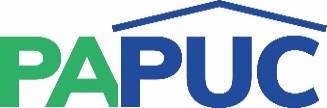                           COMMONWEALTH OF PENNSYLVANIA              PENNSYLVANIA PUBLIC UTILITY COMMISSION       COMMONWEALTH KEYSTONE BUILDING
          OFFICE OF ADMINISTRATIVE LAW JUDGE400 NORTH STREET      HARRISBURG, PENNSYLVANIA 17120April 26, 2023